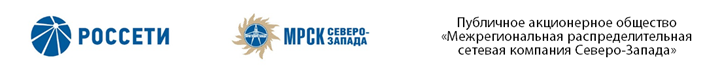 ПРОТОКОЛзаседания Комитета по стратегии и развитиюСовета директоров ПАО «МРСК Северо-Запада»Форма проведения Комитета по стратегии и развитию – заочное голосование.Председательствующий (лицо, подводящее итоги голосования): Председатель Комитета – Раков Алексей Викторович.Члены Комитета, принявшие участие в заседании:Балабан Ф.Н.Дронова Т.П.Морозов А.В.Рафальская И.С.Софьин В.В.Степанова М.Д.Федоров О.Р. Филькин Р.А.Члены Комитета, не принявшие участие в заседании:Федоров В.Н.Число членов Комитета, принявших участие в заседании, составляет 9 членов 
из 10 избранных членов Комитета. Кворум имеется.Решения на заседаниях Комитета принимаются простым большинством голосов избранных членов Комитета.ПОВЕСТКА ДНЯ:О рассмотрении Реестра непрофильных активов ПАО «МРСК Северо-Запада» по состоянию на 31.03.2019. О рассмотрении отчета о ходе реализации инвестиционных проектов Общества, включенных в перечень приоритетных объектов, за 1 квартал 2019 года.ВОПРОС № 1: О рассмотрении Реестра непрофильных активов ПАО «МРСК Северо-Запада» по состоянию на 31.03.2019.Вопрос, поставленный на голосование:Рекомендовать Совету директоров ПАО «МРСК Северо-Запада»:Утвердить Реестр непрофильных активов Общества в новой редакции на 31.03.2019 согласно приложению к решению Совета директоров Общества.Итоги голосования по данному вопросу:Решение принято.ВОПРОС № 2: О рассмотрении отчета о ходе реализации инвестиционных проектов Общества, включенных в перечень приоритетных объектов, за 1 квартал 2019 года.Вопрос, поставленный на голосование:Рекомендовать Совету директоров ПАО «МРСК Северо-Запада»:Принять к сведению отчет о ходе реализации инвестиционных проектов, включенных в перечень приоритетных объектов ПАО «МРСК Северо-Запада», за 1 квартал 2019 года.Итоги голосования по данному вопросу:Решение принято.ПРИНЯТЫЕ РЕШЕНИЯ:По вопросу № 1 повестки дня:Рекомендовать Совету директоров ПАО «МРСК Северо-Запада»:Утвердить Реестр непрофильных активов Общества в новой редакции на 31.03.2019 согласно приложению к решению Совета директоров Общества.По вопросу № 2 повестки дня:Рекомендовать Совету директоров ПАО «МРСК Северо-Запада»:Принять к сведению отчет о ходе реализации инвестиционных проектов, включенных в перечень приоритетных объектов ПАО «МРСК Северо-Запада», за 1 квартал 2019 год.К протоколу прилагаются:- опросные листы членов Комитета по стратегии и развитию Совета директоров  Общества.Дата составления протокола: 30 апреля 2019 года.Председатель Комитета							    А.В. РаковСекретарь Комитета				   		               С.И. Капырин29.04.2019№  11№п/пФ.И.О. члена КомитетаВарианты голосованияВарианты голосованияВарианты голосования№п/пФ.И.О. члена Комитета«За»«Против»«Воздержался»1.Раков А.В.«За»--2.Балабан Ф.Н.«За»--3.Дронова Т.П. --«Воздержался»4.Морозов А.В.«За»--5.Рафальская И.С.«За»--6.Софьин В.В.«За»--7.Степанова М.Д.«За»--8.Федоров О.Р.«За»--9.Филькин Р.А.--«Воздержался»№п/пФ.И.О. члена КомитетаВарианты голосованияВарианты голосованияВарианты голосования№п/пФ.И.О. члена Комитета«За»«Против»«Воздержался»1.Раков А.В.«За»--2.Балабан Ф.Н.«За»--3.Дронова Т.П. «За»--4.Морозов А.В.«За»--5.Рафальская И.С.«За»--6.Софьин В.В.«За»--7.Степанова М.Д.«За»--8.Федоров О.Р.«За»--9.Филькин Р.А.«За»--